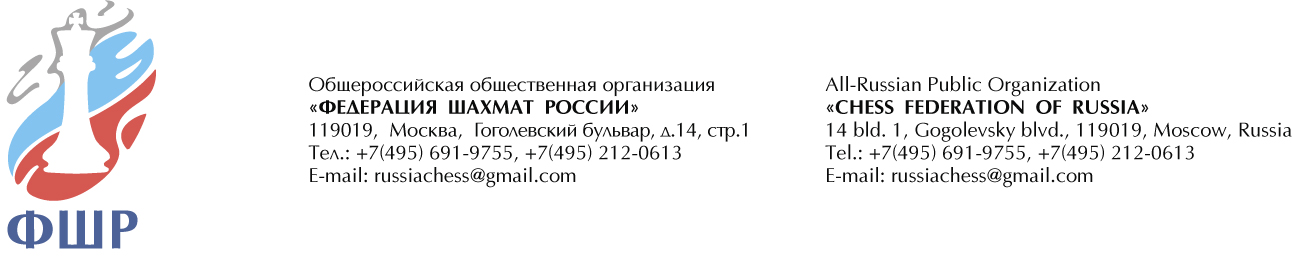 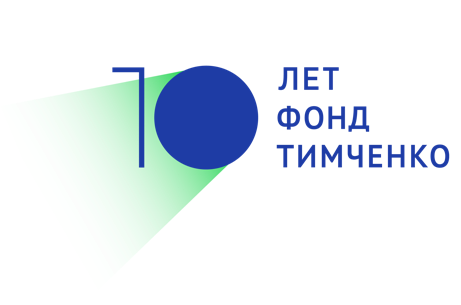 ПОЛОЖЕНИЕ о конкурсе на участие в программе «Шахматы в школах»Общероссийская общественная организация «Федерация шахмат России» при поддержке Благотворительного фонда Елены и Геннадия Тимченко приглашают Вас принять участие в конкурсе на право реализации программы «Шахматы в школах» в 2021 - 2022 учебном году в Вашем регионе.Настоящее Положение регламентирует порядок проведения конкурса на участие в программе «Шахматы в школах» 2021 - 2022 учебного года.    1. Цель программыЦель программы – популяризация школьных шахмат как средства воспитания интеллектуально развитой молодежи; улучшение качества преподавания шахмат в российских школах с помощью обеспечения шахматным инвентарём и внедрения учебно-методического комплекса «Шахматная школа», рекомендованного ФШР; подготовка квалифицированных преподавательских кадров для обучения шахматам в школах; усиление внимания к шахматам со стороны администраций регионов с последующим ростом поддержки вида спорта со стороны государственных структур.  2. ЗадачиОбеспечить шахматным инвентарем школы с преподаванием предмета «Шахматы».  Обеспечить школы с преподаванием шахмат учебной литературой, в т.ч. учебно-методическим комплексом «Шахматная школа» В. Барского. Выявить школы, где возможно организовать преподавание шахмат в качестве учебного предмета, входящего в базисный план, формируемый участниками образовательного процесса в случае обеспечения учебного заведения шахматным инвентарем и / или организации обучения учителей основам преподавания шахмат.Проведение Конкурса на лучшую организацию преподавания шахмат в школах региона в 2021 - 2022 учебном году с целью привлечения внимания к виду спорта и поощрения директоров и учителей, активно и качественно внедряющих преподавание шахмат в своих школах.    4. Предмет конкурса. Предметом конкурса является участие в программе «Шахматы в школах» в 2021 - 2022 учебном году.5. Участники конкурса.К участию в конкурсе приглашаются региональные федерации шахмат субъектов РФ, в которых в ряде школ на момент подачи заявки уже ведется преподавание шахмат, а также выявлены школы, где шахматы на сегодняшний день не преподаются, но при создании определённых условий, предмет «Шахматы» может быть включен в школьное расписание.  К участию в конкурсе не допускаются отдельные школы и районные шахматные организации и объединения.  ФШР рассылает приглашение к участию в конкурсе с общими требованиями и формой заявки в региональные федерации; участники конкурса (соискатели) высылают заполненные заявки до 23 августа 2021 г. 18.00 по московскому времени. 5. Критерии оценки конкурсной заявкиНаличие школ с преподаванием шахмат, как в качестве основного предмета, так и дополнительного урока, нуждающихся в обновлении шахматного инвентаря и обеспечении учебной литературой.  Наличие учителей с квалификацией достаточной для преподавания шахмат в школе, либо наличие учителей, желающих приобрести данную квалификацию, и готовность администраций школ после обучения учителей внедрить предмет «Шахматы» в качестве учебного предмета, входящего в базисный план, формируемый участниками образовательного процесса.  Нефинансовая поддержка проекта со стороны высших органов исполнительной власти и органов исполнительной власти в сфере образования субъектов РФ, в том числе, оказание организационной, информационной, административной помощи.  Финансирование оплаты труда учителей и иных учебных расходов по предмету «Шахматы», а также курсов повышения квалификации в соответствии с действующим законодательством.     Наличие в составе команды региональной федерации шахмат ответственного лица, которое будет курировать проект в регионе на протяжении учебного года, и активно взаимодействовать с директорами и учителями школ, региональным органом исполнительной власти в сфере образования субъекта РФ и Федерацией шахмат России. 6. Победители конкурсаРегиональные федерации шахмат, прошедшие отбор согласно вышеупомянутым критериям, будут признаны победителями конкурса и примут участие в программе «Шахматы в школах», реализуемой ФШР при поддержке Благотворительного фонда Елены и Геннадия Тимченко, в 2021 - 2022 учебном году.  7. Форма подачи заявкиФорма заявки для заполнения прилагается к пакету конкурсной документации (Приложение №1 к Положению). Заявка подаётся в электронном виде (скан-копия, заверенная печатью и подписью руководителя региональной федерации шахмат).  Также возможно направление писем поддержки от высших органов исполнительной власти и органов исполнительной власти в сфере образования субъектов РФ об оказании организационной, информационной, административной помощи.  8. Процедура рассмотрения заявкиДля определения победителей Конкурса создается конкурсная комиссия, в состав которой входят представители Федерация шахмат России и Фонда Тимченко, а также независимые эксперты в области образования и шахмат. Организаторы конкурса оставляют за собой право затребовать у организации дополнительные документы в случае необходимости. Конкурсная комиссия вправе не рассматривать заявку, если она не соответствует условиям настоящего Конкурса. Расходы, связанные с подготовкой и представлением заявок, несут участники конкурса (заявители). Заявки, поступившие по истечении срока, указанного в Положении о конкурсе, а также несоответствующие условиям конкурса, к участию в конкурсе не допускаются. От каждой региональной федерации может быть подана только одна заявка. 9. Срок проведения конкурсаЗаявки принимаются с 5 июля по 23 августа 2021 г. включительно.Подведение итогов и определение победителей состоится до 1 сентября 2021 г.   Официальная информация об итогах конкурса будет размещена на сайтах ФШР и Фонда Тимченко. Все виды финансового и нефинансового участия в проекте «Шахматы в школах» заявителя, победившего в конкурсе, оформляются в виде двусторонних договоров с ФШР, отчёты по всем видам деятельности, связанной с проектом, направляются в ФШР по требованию и согласно условиям договоров. 10. Условия финансированияФинансирование программы «Шахматы в школах» производится за счёт средств Благотворительного фонда Елены и Геннадия Тимченко и Федерации шахмат России.  Организаторы конкурса имеют право на проведение мониторинга и оценки реализации проекта (на любом этапе его реализации), а также оставляют за собой право распространять информацию об участниках Конкурса и их деятельности в рамках реализации программы «Шахматы в школах» по различным информационным каналам. 11. Условия использования средств в рамках участия в программеСредства, предоставленные победителю Конкурса в порядке целевого финансирования, могут быть использованы исключительно на расходы в рамках программы «Шахматы в школах». А именно:  обеспечение шахматным инвентарём и учебной литературой школ с преподаванием предмета «Шахматы», в т.ч. учебно-методическим комплексом «Шахматная школа» В. Барского, рекомендованным ФШР;  организация обучения учителей основам преподавания шахмат, а также повышение квалификации педагогов и тренеров, переподготовка и иные виды обучения, консультации, проведение семинаров и конференций; организацию образовательного и соревновательного процессов; проведение Конкурса на лучшую организацию преподавания шахмат в школах региона в 2021 - 2022 учебном году с целью привлечения внимания к виду спорта и поощрения директоров и учителей, активно и качественно внедряющих преподавание шахмат в школах;иные виды расходов, предусмотренные соглашениями с ФШР в рамках проекта «Шахматы в школах».12. Отсутствие конфликта интересовЗаявитель не должен находиться в ситуации конфликта интересов с Федерацией шахмат России и Фондом Тимченко. Заявитель обязан проинформировать ФШР и Фонд о существующих рисках возникновения конфликта интересов до начала совместного сотрудничества.  По результатам конкурса ФШР вправе оставить за собой решение о дальнейшем использовании полученных в предложениях конкурсантов данных для внутренней информации. 13. КонтактыПо всем вопросам участия в конкурсе необходимо обращаться в Федерацию шахмат России. Контактное лицо:  Руководитель проекта «Шахматы в школах»                                                                                         Боденчук Нина Александровна, эл. почта: nb@ruchess.ru   тел.: +7 903 117 00 10